POLICY OVERVIEWSections two (2) and three (3) give general information applicable to the entire policy. Section four (4) outlines requirements and parameters for the UTSI Beehive Finale Meet. Section five (5) clarifies funding and fees related to the meet including what Utah Swimming will pay and what they will not.Section six (6) Provides guidance for the bid process.Section seven (7) lists documents and forms applicable to this policy.Sections eight (8) and nine (9) outline administrative procedures and responsibility for ongoing policy implementation and dissemination.The Appendix holds sample meet related forms and information previously used.PURPOSE OF POLICYThe purpose of this policy is to clearly set for requirements for the Utah Swimming Beehive Finale (or equivalent) meet(s) and clarify points related to finances and the bid process. The Appendix also stores sample forms and information related to the meet.DEFINITIONSAppendix: Supplementary material located at the end of some Utah Swimming Policies and/or Procedure documents. Appendix material is not mandated policy and therefore does not require board approval to change.Meet Director: As defined by USA Swimming. Key points: This person is named in the meet announcement. They represent the meet host organization and seek a sanction from the LSC when preparing a meet.  This person also files a meet report with the LSC after the meet.Meet Referee: As defined by USA Swimming. Key points: This person may, or may not, be affiliated with the meet host organization. The referee files a meet report with the LSC Officials Chair after the meet.Non-Championship Meets: Any meet held within the LSC not designated as a Championship Meet including the B or BC Finale or equivalent.Sanction: Official permission, or approval to a USA Swimming group member to host a meet. Times from meets sanctioned by USA Swimming are recognized by the organization. Rules and regulations regarding sanctioning are in the current USA Swimming rulebook. Sanctions for USA Swimming meets held in the state are granted by Utah Swimming.UTSI: Utah Swimming, Inc. A Utah not-for-profit corporation.MEET REQUIREMENTSGeneralThere shall be at least two Beehive Finale Meets a year, one during the Short Course Season and one during the Long Course Season.  There may be 2 meets offered per season.It is a non-championship meet.ParticipationAll participating swimmers must be able to prove current USA Swimming membership and be registered as a member of Utah Swimming.  Participation is open to all swimmers who have achieved the Beehive Finale qualifying time but not achieved a Utah Swimming State Championship qualifying time in said events.USA Time Verification Procedures will be in effect.UTSI Warm-up and Safety Procedures will be used.FacilityThe Short Course Beehive Finale(s) shall be swum in a 25-yard pool.  The Long Course Beehive Finale(s) may be swum in a 50-meter pool or 25-yard pool.Host facilities should include:Six competition lanes with sturdy starting blocks and effective lane lines. Eight lane pools will be given preference.Seating for 200 or more spectators.Deck space for at least 200 swimmers.Electronic Timing System with:Properly displaying scoreboard.All pads working properly.All wiring operational and safe.Working connections to console and meet management software.Meet Management SoftwareMeet PersonnelKey meet personnel must be experienced at running Utah Swimming sanctioned meets for at least 200 swimmers.   Experience may come from hosting other meets, being trained at other teams’ meets, or training through UTSI’s Board of Directors.Key Meet Personnel include:Meet DirectorMeet RefereeStarterAdministrative OfficialOperationsSpeed or flow of meet should be consistent.  Meet should begin on time with few interruptions.Accuracy of times and results is essential.Results shall be posted at the meet in a timely manner.  Also, meet results will be sent to proper UTSI personnel within 24 hours of the conclusion of the meet.Compliance with UTSI Policies and Procedures includingSanctioningReportsPayment of FeesFUNDING AND FEESUtah Swimming shall fund the Beehive Finale with $700 to be used towards running the meet and awards.  Awards must be approved by the UTSI Age Group or Senior Chair.  Failure to receive prior approval may result in the host team being required to replace the awards.  Replacement awards will be distributed to all teams not later than 30 days following the notification of inadequate awards.  Awards must be picked up at the completion of the meet and will not be mailed out.Host team shall pay any and all individual and relay splash fees.BID PROCESSThe Beehive Finale Meets will be put out to bid to teams in good standing with UTSI.  All interested teams should submit the bid application form completely filled out four months prior to the scheduled meet, or when called for by the Age Group Chair.Teams that receive the bid must still obtain a sanction from UTSI’s Sanctions Chair.RELATED DOCUMENTS AND FORMSBeehive Finale Bid Application Location: Appendix of this policy and possibly the Google Drive associated with agegroup@utahswimming.org Beehive Finale Information SheetLocation: Appendix of this policy and possibly the Google Drive associated with agegroup@utahswimming.org UTSI Hosted Meet Operations policy (#630)Location: UTSI Policies and Procedures webpageNOTIFICATION The Beehive Finale (or equivalent) application and information sheet will be emailed seasonally to UTSI Club Contacts by the Age Group Chair or designee.As desired, the Age Group Chair could post a news item on the website soliciting bids and sharing links to both the bid application and information sheet.DISTRIBUTION OF POLICY AND UPDATINGPolicy will be posted on the UTSI websiteAt least annually the Age Group Chair will thoroughly review this policy along with all related information presented and posted on the UTSI website and update as needed. (Policy updates require board approval.)At least annually, the Age Group Chair will ensure that all forms and other information related to this policy that are posted or otherwise distribution, comply with current policy stipulations.APPENDIXUTSI “Beehive Finale” INFORMATION SHEET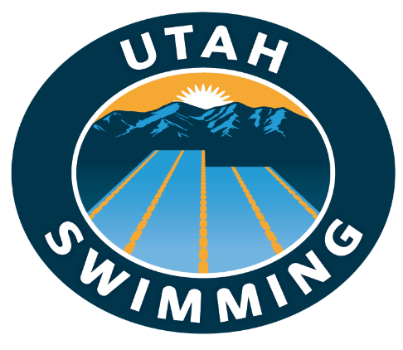 FROM UTAH SWIMMING:Thank you for your interest in the Utah “Beehive Finale” Meet	Under our LSC process, the proposals will be required to submit the proper information in a timely manner to be considered for our meet. The forms that follow encompass all aspects of the meet administration, the facility, and the expectations of a club host and notes the priorities and preference of Utah Swimming.  No factors are meant to exclude potential clubs or facilities from hosting Utah Swimming events, but should be used as a guide to needs and expectations of the Utah Swimming type meets.	The meet will be held Friday and Saturday, July 26-27th 2019.  (We will consider holding this meet on an alternate weekend due to the holiday.)  Please turn in your completed proposal and sanction application to Serena Reynolds (agegroup.utswim@gmail.com) via email by Saturday May  11th 2019 at midnight. The Age Group and Committee will go over the applications and will notify the selected host by Saturday May 18th 2019. 	Utah Swimming will waive the sanction fee for this meet and will provide Time Standards (USA Swimming “Motivational B Standard” Time) and instructions on the conduct of the meet. If the meet is finalized (all paperwork finished and turned in to the sanctions coordinator, all splash fees paid, a meet manager back-up sent to Todd Etherington for submission into the SWIMS database).  Your team will receive $700 from USI for hosting the Beehive Finale once the meet is complete.  The $700 from USI is required of the host team to buy awards for athletes attending the meet.  (Awards must be approved in advanced by Age Group Chair Serena Reynolds.)  It is expected to open the event to all 18& Under registered athletes, as long as they are not qualified for the State Meet and have met the current “Motivational B Time Standard” from USA Swimming.  Times for entered events will be based on the event athletes enter into the meet.  The attached event list is a suggestion and is not required. Due to the previous size of this meet bonus times should be limited or removed. 
	If you have questions during your preparation, please contact Serena Reynolds (agegroup.utswim@gmail.com)	Once again, thanks for your interest and good luck!Sincerely,Utah SwimmingHow is the “Beehive Finale” meet awarded?Utah Swimming strives to conduct a fair and balanced selection process, and providing parties with clear and constructive feedback. The process shall be guided by the principles of fairness, transparency, clarity, and timeliness.What technical factors are considered in choosing a suitable site?(All technical factors covered in detail in USA Swimming Rules and Regulations Articles 103 and 104)Number of lanes, along with their width and lengthSpectator seating capacityDepth of pool at start, middle, and end.Lane lines must be marked at 15 meters both ends. (USA-S rule 103.13.2)Automatic timing system with scoreboardWarm-up / cool-down areaDeck space on ends and sides of competition areaGuaranteed correct temperature rangePool - 77 to 82.4 degrees Fahrenheit (USA-S rule 103.7)Air - within 8 feet above deck level in indoor facilities shall be not lower than 76 degrees Fahrenheit, with relative humidity maintained at about 60% and air velocity at about 25 feet per minute (USA-S rule 103.7) Applies to indoor pools onlyWhat other site factors outside of the competition course are considered?Restrictions, limitations and/or fees imposed by facility managementPublic address system (in all event accessible areas)Swimmer’s rest areaParking space and availability of parking locationsWhat non-technical factors (not requirements) are taken into consideration for selecting a meet host?Past experience in running meetsExperience in running a Utah Swimming invitational or a large invitationalPast experience/history of timely reporting/paperwork received/payment to Utah Swimming on any meet held by hostNumber of parental volunteers available to successfully manage the meetUtah Swimming “Beehive Finale” BID APPLICATIONPlease return bid application to [Age Group Chair name] via e-mail (agegroup.utswim@gmail.com)Hosting Club Information

Name of Club:	________________________________________________________________________Club Code:	________________________________________________________________________

Number of Years Chartered with Utah Swimming:	_______________________________________Club Mailing Address:	_________________________________________________________________

Club Website:	________________________________________________________________________How many meets has your team hosted in the past 3 years?	________________________________Officiating TeamMeet Referee:	________________________________________________________________________Administrative Referee:	_________________________________________________________________Head Starter:	________________________________________________________________________Meet PersonnelMeet DirectorName:	______________________________________________________________________________Have you been background checked by USA Swimming? -  Y/NDate of Background Check____________Phone Number – Daytime_____________		Evening ____________      	Email Address: ________________________________________________________________________List previous sanctioned meets hosted that you were Meet Director for in the past 3 years:  _______________________________________________________________________________________________________________________________________________________________________________________________________________________________________________________________	On an average what were the following numbers at these meets:Number of teams participating 	____________Number of athletes entered	____________Number of coaches attending 	____________Revenue generated		____________Entry Chairperson InformationName _______________________________________________________________________________Phone Number – Daytime_____________		Evening ____________      

Email Address: ________________________________________________________________________

Entry Checks are to made payable to:____________Please list the meets the Entry chairperson has run in the past 3 years:      _______________________________________________________________________________________________________________________________________________________________________________________________________________________________________________________________On the average what was the number of entries per meet:	____________Facility/Equipment SpecificsName of Pool _________________________________________________________________________

Location of Pool _______________________________________________________________________Timing System:Type and Model	 _____________________________________________Number of usable Touch pads	_______________________________________Button Back Up		_____________________________________________Number of Starting Speakers	_______________________________________Number of lines (lanes) on readout board	 _________________________ Can the board display names?   Pool SpecificationsCompetition Pool:Age of Pool		_________Number of Lanes 	_________ Length 			_________ Width			_________  Depth Start End 	_________ Turn End 		_________Warm-Up Cool Down: NoneAge of Pool		_________Number of Lanes 	_________ Length 			_________ 	Width 			_________  Depth Start End 	_________ Turn End 		_________  Kiddie pool area 	_________Lane lines marked at 15M?		Y / N FacilitySpectator Seating capacity: 	__________On-site parking available?		Y/N Is there a public address system?   	Y/NPublic access wifi 			Y/NDoes the facility allow for a closed deck to be easily maintained?  Y/NNumber of Meet Marshals able to provide for ____________________________Does the facility have lifeguards? 	Y/N Facility Manager or contact______________________________________________________________
Facility Management: Please include a letter of support from facility management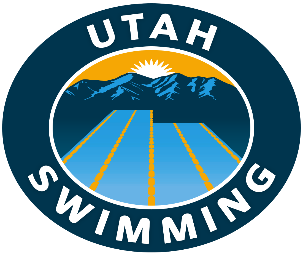 Policies and ProceduresPolicies and ProceduresSubject: Beehive FinaleDocument Number:605Version Number: 1Effective Date: Previously in Rules and RegulationsLast Revision: May 11, 2021CHANGE LOGCHANGE LOGCHANGE LOGCHANGE LOGCHANGE LOGVersionDateDescription of Change/Section(s)Author or EditorAuthority15/21/2021Transferred information from UTSI Rules and Regulations. This information was formerly rule 1.16 Beehive Finale Meets. Also added mentioned Bid Application Form to AppendixCathy VaughanBODWomen'sEvent DescriptionMen's110 & U 200 Free2311-12 200 Free4513-14 200 Free67Senior 200 Free8910 & U 50 Back101111-12 50 Back121313-14 100 Back1415Senior 100 Back161710 & U 100 Breast181911-12 100 Breast202113-14 200 Breast2223Senior 200 Breast242510 & U 50 Free262711-12 50 Free282913-14 50 Free3031Senior 50 Fr323310 & U 50 Fly343511-12 50 Fly363713-14 100 Fly3839Senior 100 Fly404110 & U 200 IM424311-12 200 IM444513-14 400 IM4647Senior 400 IM48Women'sEvent DescriptionMen's4910 & U 100 Free505111-12 100 Free525313-14 100 Free5455Senior 100 Fr565710 & U 50 Breast585911-12 50 Breast606113-14 100 Breast6263Senior 100 Breast646510 & U 100 IM666711-12 100 IM686913-14 200 IM7071Senior 200 IM727310 & U 100 Back747511-12 100 Back767713-14 200 Back7879Senior 200 Back808110 & U 100 Fly828311-12 100 Fly848513-14 200 Fly8687Senior 200 Fly888913-14 500 Free9091Senior 500 Free92